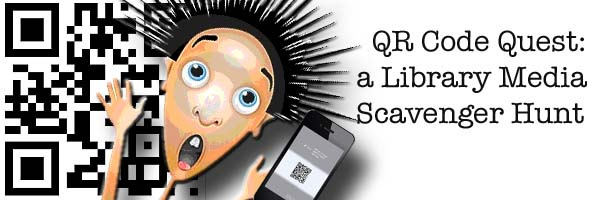 QR code Scavenger Hunt  http://goqr.me/ Student Groups Location 1:  Task:(Next Stop) QR Code Location 2:  Task:(Next Stop) QR Code Location 3:  Task:(Next Stop) QR Code Location 4:  Task:(Next Stop) QR Code Location 5:  Task:(Next Stop) QR Code Location 6:  Task:(Next Stop) QR Code Group 1Group 2Group 3Group 4Group 5Group 6